
12°  CIRCOLO  DIDATTICO   “G. LEOPARDI”
Via Selicato n. 1  tel.  0881/633598  - 661362- fax 0881/339189
 e-mail : fgee01200c@istruzione.it – FGEE01200C@PEC.ISTRUZIONE.IT
sito : www.leopardifg.it 
FOGGIA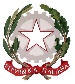 Al Dirigente Scolastico C.D. Leopardi di Foggia DICHIARAZIONE DI ACCETTAZIONE DI CANDIDATURA….l…. sottoscritto/a	nato/aa ………………………………………….…………………….. il ………………………………………..DICHIARAdi accettare	incondizionatamente	la	sua	candidatura	per	l’elezione	del	Consiglio d’Istituto (categoria Genitori/Docenti/ATA).Dichiara, altresì, che non fa parte né intende far parte di altre liste.Data, ……………………………………………………	Firma ……………………………………………………………AUTENTICAZIONE DELLE FIRME DEI CANDIDATI ACCETTANTI….l….sottoscritto/a …………………………………………………………………………………………………………………………………………….nato/a……………………………………………………………………………………………… Il …………………………………………………… .nella sua qualità di candidato accettante per l’elezione del Consiglio di Istituto categoria Genitori/Docenti/ATA chiede l’autenticazione della propria firma, qui sotto riportata.Data ……………………………………..	…………………………………………………………………….(firma per esteso)…………………………………………………………………………………………………………………………..(Timbro lineare della Scuola)VISTO, dichiaro autentica la firma, apposta in mia presenza del ……………………………………………………………………………………...nato/a a …………………………………………………….……………………… il	identificato mediante……………………………………………………………………………………………………………………….. lì ...………………………………………………………IL DIRIGENTE SCOLASTICO………………………………………………………..